MEDPHARMA Zakład Opieki Zdrowotnej Spółka Akcyjna jest Grantobiorca projektu pn. Dostępność Plus dla Zdrowia, który finansowany jest z Funduszy Europejskich. Nasza placówka otrzymała grant w wysokości 680 341,66 zł na poprawę dostępności świadczeń dla osób 
ze szczególnymi potrzebami. 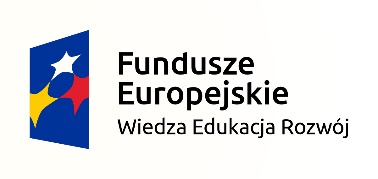 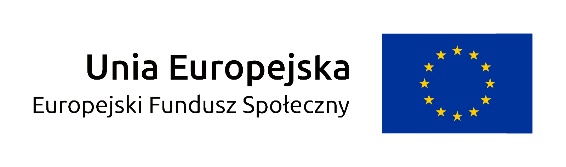 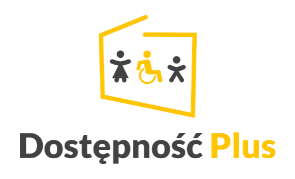 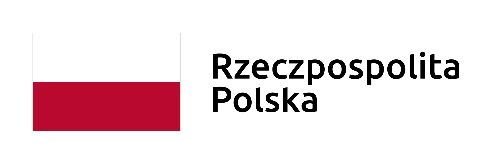 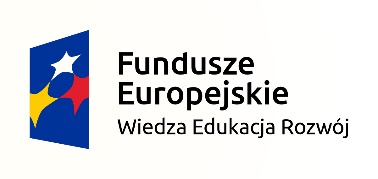 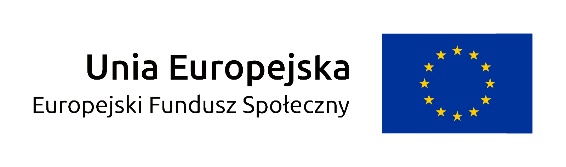 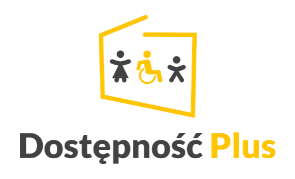 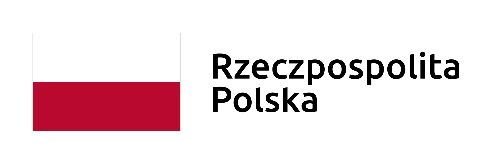 Dzięki temu dofinansowaniu ta grupa naszych pacjentów będzie mogła: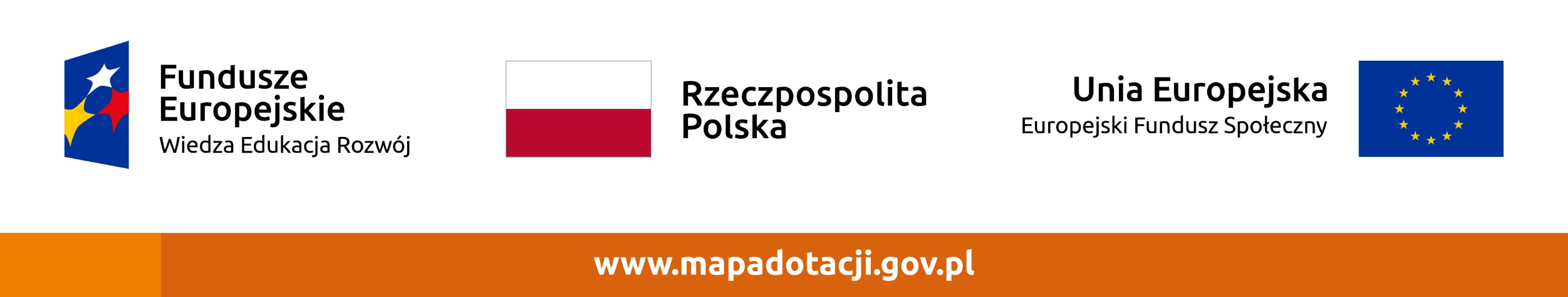 skorzystać z nowej windy, łatwej dostać się z zewnątrz do placówki, łatwiej dotsać się do gabinetów lekarskich i zabiegowychumówić wizytę on-linełatwiej skorzystać z dostępnego sprzętu medycznegoWięcej informacji o Funduszach Europejskich dla ochrony zdrowia dostępnych jest na stronie internetowej www.zdrowie.gov.pl. 